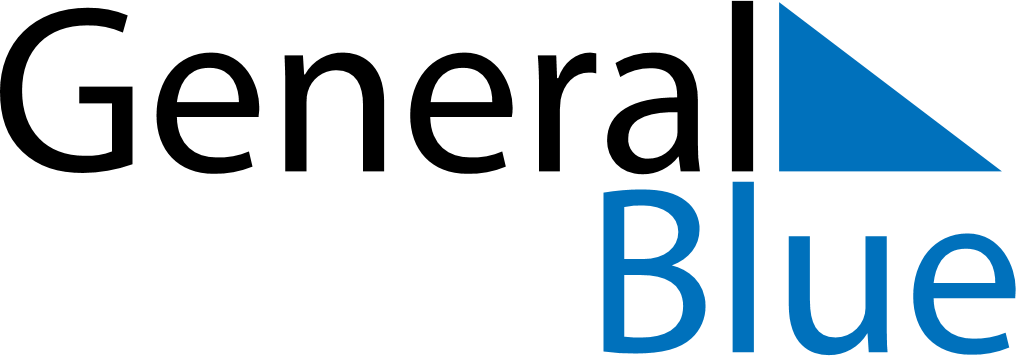 May 2022May 2022May 2022May 2022May 2022May 2022DenmarkDenmarkDenmarkDenmarkDenmarkDenmarkSundayMondayTuesdayWednesdayThursdayFridaySaturday1234567Labour Day891011121314Mother’s DayPrayer Day1516171819202122232425262728Ascension Day293031NOTES